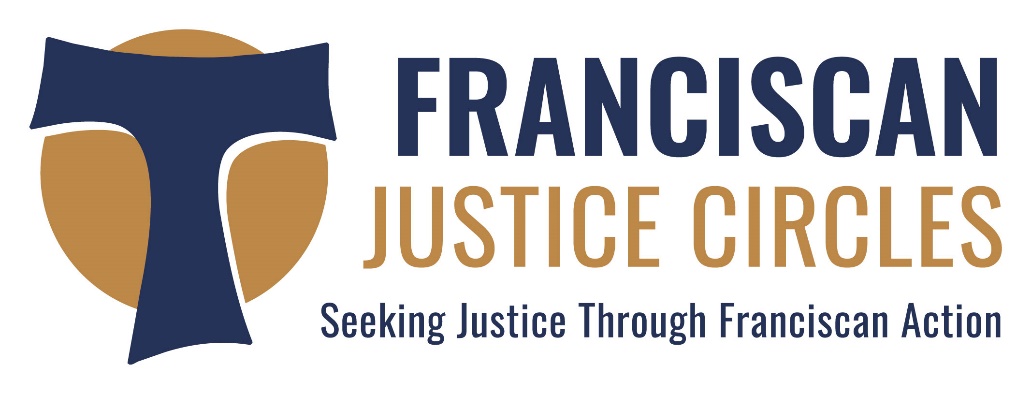 Join a Franciscan Justice Circle, a movement of faithful engagement in the public sphere, rooted in the Franciscan tradition Are you looking to take actions that address the root causes of injustice in our society? Would you like to deepen your spirituality and grow in Franciscan values? Then joining a Franciscan Justice Circle is for you. Rooted in the tradition of St Francis and St Clare, the Franciscan Justice Circles are intended to move us toward being a community of love in action. In justice and support, we are inspired to set tables of peace and friendship, which nourish action in the public square. Please contact _______ at _____@________ or [phone] to find out more information